göç yönetimiGöçmenlerin Entegrasyonunda Başarılı Yönetsel ModellerDüzce, Türkiye6-7-8 ARALIK 2018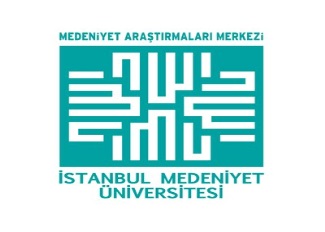 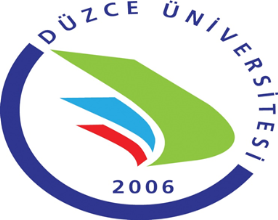 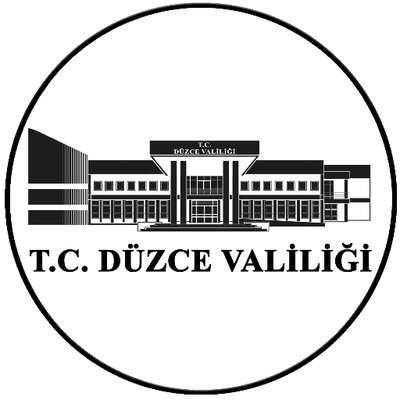 BİLDİRİ ÇAĞRISIDeğerli Meslektaşımız,Kongre Düzenleme Kurulu adına, sizi Göç Yönetimi ve Göçmenlerin Entegrasyonunda Başarılı Yönetsel Modeller temalı 2. Uluslararası Göç Ve Mülteci Kongresi’ne davet etmekten onur duyuyoruz. Kongre, 6-7-8 Aralık 2018 tarihleri arasında Düzce’de, Düzce Üniversitesi Konferans salonunda Düzce Valiliği ve Düzce Üniversitesi ortaklığı ile gerçekleştirilecektir.Bu kongre; akademisyenler, uzmanlar, genç araştırmacılar ve öğrenciler, uygulayıcı ve karar vericilerin bilgi birikimlerini ve araştırmalarını paylaşacakları ve mevcut göç biçimleri ile modellerine sorun teşkil eden meselelerle, insan hareketliliğini anlamaya yönelik söylemleri tartışacakları ve daha uygun ilke ve uygulamalar üzerine düşünmeye teşvik edilecekleri bir forum oluşturmaktadır. Kongrede akademisyen ve uygulamacıların araştırmalarını sunacakları sözlü bildirilerden oluşan akademik panellerin yanı sıra, davetli konuşmacıların bildirileri, poster bildirileri, özel oturumlar ve ulusal ve uluslararası başarılı göç yönetimi modellerinin anlatılacağı tematik atölye çalışmaları da yer alacaktır. Kongre, akademik teşvik yönetmeliğine ve Doçentlik kriterlerine uygun bir akademik etkinliktir. Kongreye sunulan bildirilerden oluşan bir bildiriler kitabı yayınlanacaktır.  Ayrıca, dileyen katılımcılar çalışmalarını hakemli ve alan endeksli Medeniyet Araştırmalar Dergisi’nin veya Muhakeme Dergisi’nin Göç ve Mülteciler Özel Sayısı’nda yayınlatma imkânına da sahiptirler. Kongre’de seçilmiş bildirilerinden oluşan Göç Yönetimi: Yeni Eğilimler, Modeller ve Başarılı Uygulamalar başlıklı bir kitap da tanınmış bir yayınevince yayınlanacaktır.Göç yönetimi alanında araştırmada bulunan akademisyenlerin yanı sıra; uzmanlar, uygulayıcılar, karar vericiler ve lisansüstü öğrencilerinin bildiri ve poster gönderimleri memnuniyetle karşılanmaktadır.KONGRE TEMASIKongrenin teması Göç Yönetimi ve Göçmenlerin Entegrasyonunda Başarılı Yönetsel Modeller’dir. Bu çerçevede,  Antropoloji, Demografi, İktisat, Hukuk, Psikoloji, Sosyoloji, Coğrafya, İşletme, Kamu Yönetimi, Siyaset Bilimi, Kalkınma Çalışmaları, Uluslararası İlişkiler, Medya ve İletişim, Tarih, Lengüistik/ Dil bilimleri, Sağlık Bilimleri, ve insan hareketliliğine odaklanan diğer disiplinlerde çalışan akademisyen ve uygulamacıların kongreye ilgi göstermeleri beklenmektedir. Kongrede, karşılaştırmalı ve disiplinler arası araştırmalar özellikle teşvik edilmektedir.KONGRE BİLDİRİ KONULARIKongrede tartışılması beklenen bazı konular aşağıda yer almaktadır: Göç Teorisi,Göç Hukuku ve Politikaları,Göçmen ve mültecilerin topluma entegrasyonu,Göç Yönetiminde Kamu Yönetiminin RolüGöç Yönetimi ve Sivil ToplumYurt içi ve dışında başarılı göç yönetimi modelleriGöç yönetiminde yeni eğilimler İnsan hareketliliğinin dinamik ve modelleri,Göç ve mültecilik konusunda hukuki çerçeve,Göçün ve mültecilerin işgücü piyasalarındaki sonuçları,Eğitim ve Beşeri Sermaye,Beyin göçü, Kültür GöçüEmekli ve Yaşlı GöçüKısa vadeli göçler,Göçmenlerin sağlık durumu,Ulusal ve Uluslararası Göç Bağlantı Noktaları,Göçmen Tecrübeleri,Hareket halindeki Azınlıklar,Edebiyatta göç ve göçmenler,Diasporalar,Sınır bölgeleri,Göçmen Havaleleri ve Kayıt dışılık,Kadın ve göç,Göçmenlerin siyasal katılımı ve çatışmalar,Göçe ve Göçmenlere Yönelik Tutum ve Politikalar.Giden Yolcular, Gelen Yolcular ve Transit Yolculukta GöçmenlerGöç ve Göçmen Çocukların DurumuGöçmen Kaçakçılığı ve Göçmen Kaçakçılığı ile MücadeleGöç ve dini hayatGöç ve EtikÇok-kültürlülük ve KozmopolitanizmGöç İdaresiGöç tarihiUluslararası İlişkilerde Göç Meselesi,Göçün Ekonomik EtkileriGöçmen Tüketiciler ve TüketimSosyal, Kültürel ve Siyasal Göçmen AğlarıGöçmen KurumlarıZorunlu GöçAyrımcılık, Yabancı Düşmanlığı, Göç ve EşitsizliklerGöç Karşıtı Politikalar,Türkiye’nin Göç Tecrübesi ve Göçmenlere Sağladığı İmkânlar,ve ilgili diğer konularonur kuruluDr. Zülkif DAĞLI				Düzce ValisiProf. Dr. Nigâr DEMİRCAN ÇAKAR		Düzce Üniversitesi RektörüAbdullah AYAZ				Göç İdaresi Genel Müdür V.düzenleme kuruluProf. Dr. İlhan GENÇ 				Düzce ÜniversitesiProf. Dr. Hamza ATEŞ 			İstanbul Medeniyet Üniversitesi	Dr. Öğrt. Üyesi Metin KILIÇ			Düzce ÜniversitesiDr. Öğrt. Üyesi Cihan ERTAN		Düzce ÜniversitesiDr. Öğrt. Üyesi Emel COŞKUN		Düzce ÜniversitesiDr. Öğrt. Üyesi Ş. Ercan KIZILAY		Düzce ÜniversitesiMusa ZEKİ					Düzce Valiliğibilim kuruluProf. Dr. Ayşegül MENGİ			Ankara ÜniversitesiProf. Dr. Ruşen KELEŞ			Ankara ÜniversitesiProf. Dr. Muhittin ACAR 			Hacettepe ÜniversitesiProf. Dr. Murat ERDOĞAN			Türk-Alman ÜniversitesiProf. Dr. Abulfaz SÜLEYMANOV		Üsküdar ÜniversitesiProf. Dr. Alex MURDOCK			London South Bank UniversityProf. Dr. Zohreh KHOSRAVİ			Alzahra University, IranProf. Dr. Ulvi KESER				Kıbrıs Amerikan ÜniversitesiProf. Dr. David UZZELL                                     University of Surrey, EnglandProf. Dr. Sibel KALAYCIOĞLU		Orta Doğu Teknik ÜniversitesiProf. Dr. Mustafa ORÇAN 			Ankara Yıldırım Beyazıt ÜniversitesiProf. Dr. Bekir PARLAK 			Uludağ ÜniversitesiProf. Dr. Mustafa TALAS			Niğde Ömer Halis Demir ÜniversitesiProf. Dr. İlhan GENÇ				Düzce ÜniversitesiProf. Dr. Hamza ATEŞ			İstanbul Medeniyet ÜniversitesiProf. Dr. Ahmet Hamdi AYDIN 		Kahramanmaraş Sütçü İmam ÜniversitesiProf. Dr. Yahya Mustafa KESKİN		Abant İzzet Baysal ÜniversitesiProf. Dr. Kazım Özkan ERTÜRK		Düzce ÜniversitesiProf. Dr. Gönül DEMEZ			Akdeniz ÜniversitesiProf. Dr. Hamza AL		 		Sakarya ÜniversitesiProf. Dr. Burhan AYKAÇ 			İstanbul Gelişim ÜniversitesiProf. Dr. Metin AKKUŞ 			Düzce ÜniversitesiProf. Dr. Kâmil Ufuk BİLGİN			Hacı Bayram Veli ÜniversitesiProf. Dr. Mehmet Tayfun AMMAN		Sakarya ÜniversitesiProf. Dr. Recep BOZDOĞAN			Marmara ÜniversitesiProf. Dr. Adem ESEN 			İstanbul ÜniversitesiProf. Dr. Yakup BULUT 			Mustafa Kemal ÜniversitesiProf. Dr. Bayram COŞKUN 			Muğla Sıtkı Koçman ÜniversitesiProf. Dr. Halis ÇETİN 			Cumhuriyet ÜniversitesiProf. Dr. Musa EKEN 				Sakarya ÜniversitesiProf. Dr. Veysel EREN 			Mustafa Kemal ÜniversitesiProf. Dr. Bilal ERYILMAZ 			İstanbul Medeniyet ÜniversitesiProf. Dr. Erol ESEN 				Akdeniz ÜniversitesiProf. Dr. Fatma Neval GENÇ 			Adnan Menderes ÜniversitesiProf. Dr. Ömer Faruk GENÇKAYA 		Marmara ÜniversitesiProf. Dr. Hüseyin GÜL 			Süleyman Demirel ÜniversitesiProf. Dr. Eyüp Günay İSBİR 			Aydın ÜniversitesiProf. Dr. Zerrin Toprak KARAMAN 		Dokuz Eylül ÜniversitesiProf. Dr. Selma KARATEPE 			İnönü ÜniversitesiProf. Dr. Şükrü KARATEPE 			İstanbul S. Zaim ÜniversitesiProf. Dr. Hikmet KAVRUK 			Hacı Bayram Veli ÜniversitesiProf. Dr. Önder KUTLU 			Necmettin Erbakan ÜniversitesiProf. Dr. Murat OKÇU 			Süleyman Demirel ÜniversitesiProf. Dr. Uğur ÖMÜRGÖNÜLŞEN 		Hacettepe ÜniversitesiProf. Dr. Hüseyin ÖZGÜR 			Pamukkale ÜniversitesiProf. Dr. Nail ÖZTAŞ 				Hacı Bayram Veli ÜniversitesiProf. Dr. Yusuf ŞAHİN 			Aksaray ÜniversitesiProf. Dr. Ramazan ŞENGÜL 			Kocaeli ÜniversitesiProf. Dr. İstiklal Yaşar VURAL 		Recep Tayyip Erdoğan ÜniversitesiProf. Dr. Abdullah YILMAZ 			Anadolu ÜniversitesiProf. Dr. Elif YÜCETÜRK 			Abant İzzet Baysal ÜniversitesiProf. Dr. Tuncer ASUNAKUTLU 		İzmir Bakırçay ÜniversitesiProf. Dr. Yusuf OĞUZOĞLU			Düzce ÜniversitesiProf. Dr. Ahmet NOHUTÇU			İstanbul Medeniyet ÜniversitesiDoç. Dr. Nanuli KATCHARAVA		I.C. Tbilisi State University, Gürcistan Doç. Dr. Roula MASOU 	Université Paris-Est Marne-la-Vallée, FransaDoç. Dr. Paula Maria Guerra TAVARES	Porto University, PortekizDoç. Dr. Aisha HANİF 			University of the Punjab, PakistanDoç. Dr. Anna Xheka, 			Institute for Progress, Arnavutluk Asist. Prof. Vadim ATNASHEV 	North-West Academy of Public Administration Doç. Dr. Alim YILMAZ			İstanbul Medeniyet ÜniversitesiDoç. Dr. Uğur Zeynep GÜVEN		İstanbul Medeniyet ÜniversitesiDoç. Dr. Ali ESGİN				İnönü ÜniversitesiDoç. Dr. Burcu KURT				İstanbul Teknixxxz ÜniversitesiDoç. Dr. Saniye DEDEOĞLU			Muğla Sıtkı Koçman ÜniversitesiDoç. Dr. Bekir KOCADAŞ			Adıyaman ÜniversitesiDoç. Dr. Ulaş SUNATA			Bahçeşehir ÜniversitesiDoç. Dr. Deniz İŞÇİOĞLU			Doğu Akdeniz Üniversitesi, K.K.T.C.Doç. Dr. Reyhan ATASU TOPÇUOĞLU	Hacettepe ÜniversitesiDoç. Dr. Vehbi BAYHAN			İnönü ÜniversitesiDoç. Dr. M. Murat YÜCEŞAHİN		Ankara ÜniversitesiDoç. Dr. Ahmet KOÇAK 			İstanbul Medeniyet ÜniversitesiDr. Öğr. Üyesi İbrahim AKKAŞ		Erzincan ÜniversitesiDr. Öğr. Üyesi H. Banu HÜLÜR		Abant İzzet Baysal ÜniversitesiDr. Öğr. Üyesi Nazlı ŞENSES			Başkent ÜniversitesiDr. Öpr. Üyesi Murat YÜKSEL 		Ordu ÜniversitesiDr. Öğr. Üyesi Hatice AZTİMUR		Harran ÜniversitesiDr. Öğr. Üyesi Pınar YAZGAN		Sakarya ÜniversitesiDr. Öğrt. Üyesi Meral Gezici YALÇIN	Abant İzzet Baysal ÜniversitesiDr. Öğrt. Üyesi Zuhal GÜLER		Abant İzzet Baysal ÜniversitesiDr. Öğr. Üyesi Burak Hamza ERYİĞİT	Marmara ÜniversitesiDr. Öğr. Gör. Murat TÜMAY			İstanbul Medeniyet ÜniversitesiDr. Emre ÖZTÜRK 				Adıyaman ÜniversitesisekretaryaArş. Gör. Aydın AKPINAR			Marmara ÜniversitesiArş. Gör. Turgay OVALI			İstanbul Medeniyet ÜniversitesiArş. Gör. Meltem YILDIRIM			Düzce ÜniversitesiArş. Gör. Bahar AYKAÇ			Düzce ÜniversitesiArş. Gör. Fatma Y. TEKİZOĞLU		Düzce ÜniversitesiArş. Gör. Esra H. O. TAŞBAŞ			Düzce ÜniversitesiArş. Gör. Ayşe KAYA				Düzce ÜniversitesiArş. Gör. Fatma ÇELİK			Düzce ÜniversitesiDok. Öğr. Seda GÖNÜL 			Düzce ÜniversitesiDok. Öğr. Aslı COŞKUN			İstanbul Medeniyet ÜniversitesiÖnemli TarihlerBildiri Özeti Gönderme Son Tarihi:			26 EKİM 2018Kabul Edilen Bildiri İlanı:				5 KASIM 2018Bildiri Tam Metin Gönderme Son Tarihi:		12 ARALIK 2018KONGRE DİLLERİKongrede bildiriler Türkçe, Arapça veya İngilizce dillerinden birinde sunulabilir.KATILIM ÜCRETİ Kongre için herhangi bir kayıt ve katılım ücreti talep edilmemektedir.KONGRE YERİDüzce Üniversitesi Cumhuriyet Konferans Salonu, DüzceULAŞIM ve konaklamaDaha sonra duyurulacaktır. Kongre Web Sitesiwww.ugmk.duzce.edu.tr          ve       www.duzcekadim.org   Bildiri GöndermeBildiri Özet ve Tam Metin GönderimiBildiri özetleri ve tam metinleri kongre sekretaryasına word ortamında e-mail yoluyla iletilecektir. Özet bildiriler 150-500 karakter arasında olmalıdır. Kongreye özet ve/veya tam metin bildiri göndermek için, lütfen Başvuru Formunu www.ugmk.duzce.edu.tr sitesinden bilgisayarınıza indirdikten sonra, elektronik ortamda doldurarak aşağıdaki e-mail adresine gönderiniz.E-mail adresi: ugmk@duzce.edu.tr Önemli NotlarSunulacak çalışma daha önce herhangi bir yerde yayınlanmamış ve sunulmamış olmalıdır.Gönderilen her bildiri, Bilim Kurulu tarafından atanacak hakem/hakemler tarafından değerlendirilecektir.II. Uluslararası göç ve mülteci kongresi